فرم تعهد نامه نگارش پایان‌نامه اینجانب                         دانشجوی رشته                        در مقطع کارشناسی ارشد متعهد می‌شوم که در نگارش پایان‌نامه با عنوان اصول امانت‌داری و حقوق مالکیت معنوی مربوط به منابع و ماخذ مورد استفاده را رعایت کرده و در صورت اثبات خلاف دانشگاه مجاز است طبق مقررات با اینجانب رفتار نمایند.                                                                                                   تاریخ                                                                                            امضا دانشجودانشگاه علامه طباطباییدانشکده علوم ارتباطاتفرم پیشنهاد پایان‌نامه تحصیلی کارشناسی ارشد در شورای تحصیلات تکمیلیبسمه تعالی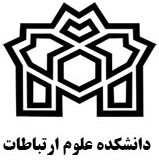 فرم پیشنهادطرح پایان‌نامه کارشناسی ارشد عنوان طرح:نام و نام خانوادگی دانشجو:رشته تحصیلی:مقطع تحصیلی:نام و نام خانوادگی استاد راهنما:نام و نام خانوادگی استاد مشاور:1- عنوان پایان‌نامه:2- دانشجو:                               3- دوره:                            4- رشته:5- استاد راهنما:                                            6- استاد مشاور: 1- مسئله:2- هدف:1- اهم منابع منتخب مرور شده:2- چهارچوب نظری:3- پرسش‌های اساسی:4- فرضیه‌های اصلی:1- روش تحقیق:2- جامعه آماری، روش‌های نمونه‌گیری و حجم نمونه:3- نوع تحقیق:4- تکنیک گردآوری داده‌ها:5- تکنیک تحلیل داده‌ها:1- فرصت تحصیلی باقیمانده دانشجو:                                   2- جدول زمان‌بندی انجام کار:              1- عنوان تحقیق:               2- طرح مسئله:              3- هدف اصلی تحقیق:              4- ضرورت و اهمیت موضوع:              5- مبانی نظری تحقیق:              6- چهارچوب نظری تحقیق:              7- سئوال‌ها یا فرضیه‌های اصلی تحقیق:              8- مفاهیم اصلی تحقیق:              9- روش تحقیق:              الف: جامعه آماری              ب: روش نمونه‌گیری و حجم نمونه               ج: نحوه جمع‌آوری داده‌ها              د: فنون مورد استفاده برای تجزیه و تحلیل داده‌ها              10- منابع و ماخذ مورد استفاده در تحقیق: